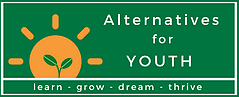 The Organization:Alternatives for Youth (AFY) www.thrivingteens.org is a non-profit agency in Colorado that has been serving at-risk youth and their families for nearly 40 years. Our organization offers early intervention and diversion programs for youth 10-20 years of age who are facing alcohol, substance use and behavioral health challenges.  We’ve had the opportunity to serve 40,000 youth clientele and their parents utilizing SAMHSA https://www.samhsa.gov/ evidence-based, trauma informed, harm reduction practices.  The Opportunity:Alternatives for Youth is hiring Certified Addiction Counselors to lead and facilitate group programs for youth ages 10-20 and their parents utilizing evidence-based practices and curriculums. Our programs are delivered in a group format, both virtually and in person. The ideal candidates bring their energy, compassion, commitment, training and experience to work with today’s youth and enable them with the knowledge and tools to both manage and overcome challenges with alcohol, substances and/or behavioral challenges. Our programs are special because we also collaborate with youths’ parent/s or guardian/s by providing the education and tools for parenting.The Details:Alternatives for Youth is hiring licensed part-time Certified Addictions Counselors (CAC) I, II, and III and/or Licensed Addictions Counselors (LAC). We are growing, so we have opportunities at various experience levels. As we work through the pandemic this year, some of these positions may move to full-time salaried roles with benefits. In addition to our in-person group programs, our organization is expanding to rural communities throughout Colorado in need of quality early intervention programs that can be delivered virtually. Schedule: Some curriculums are delivered on nights and weekends which offers great flexibility to our counselors.Comfortable facilitating and leading group sessions with a diverse client population.Contribute to the ongoing assessment and treatment planning process through participation in daily reports, case reviews, and treatment team meetingsAbility to self-start, with strong organizational and interpersonal skillsAbility to provide individual and group counseling using Evidence Based PracticesAssist youth with defining and achieving realistic goalsDevelop and maintain collaborative treatment plans Maintain patient records that are complete, comprehensive and well organizedMake appropriate referrals through case-management services as necessaryConduct clinical assessments and intakes when neededProvide supportive counseling in integrated team approachEnsure patient confidentialityThe Compensation:The compensation plan is based upon experience level –CAC I, II, or III, Licensed Addictions Counselor (LAC) and/or other Education (Bachelors and/or Masters Degree)Work experienceFull-time positions include competitive benefit package with medical, dental, and vision.  To Apply:Please send a cover letter and resume to apply@alternativesforyouth.org. You may also visit our website job board at https://www.alternativesforyouth.net/job-board 